RE: 36177362 objednávka č. OV20210439Doručená pošta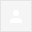 Dobrý den,

Děkujeme za vaší objednávku, kterou tímto potvrzujeme. 
S pozdravem





Tel: +420
www.beckmancoulter.com | KKOBERSKA@beckman.com
Murmanská 1475/4, 100 00 Praha 10, Česká republika10:24 (před 16 minutami)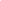 